Agreement Ref. No.Conceming the Use of Works for Publishing Purposes as Stipulated in Czech Law 121/2000 Coll.Contracting parties:The Museum of Oecorative Arts in Prague17.  listopadu 2110 00 Praha 1represented by its director, PhDr. Helena Koenigsmarkov,á hereinafter  "The Museum"andhereinafter "The Artist"Shawn Maximo 198-49 Foothill Ave Hollis, NY11423hereby agree to sign the following Agreement:I.The Artist shall lend to the Museum high-resolution digital image of his workKey Party (feat. Pierre Paulin). 20 /6 .The Artist grants permission to the Museum to use the image in the book and exhibition Casa immaginaria - Living in a Dream on the 23rd Triennale di Milane.Title of the book: Author/Editor: Adam ŠtěchPublisher: Museum of Decorative Arts in Prague Publication date: 2022Languages/Rights: ENGProposed print run: 500li.The Museum will use the image exclusively for the above-mentioned book and exhibition and related promotional activity and delete the image after the the exhibition's end. The Museum grants to provide The Artist with the printed image of the artwork and sent it to the above mentioned address.Ill.The Museum pledges that the size of the reproduced images shall not be cut down, or superimposed with type matter without prior agreement, or defaced  in any way. The Museum also undertakes to render all colour reproductions of the objects as accurately as possible.Furthermore, the Museum undertakes to operate in compliance with the applicable Copyright Law 121/2000  Coll.IV.The Museum shall indicate the acknowlectgement s hawm Maximo. Key Party (feat. Pierre Paulin). 2016" in a close proximity to the reproductions as possible.v.The Museum shall pay to the Artist 50 EUR perone digltal image, based on the invoice released by the Artist. The Publisher shall pay the sum within 14 days after obtaining the invoice.The Museum shall send to the Artist one free copy of the publication required for the purposes of documentation.VI.Both contracting parties agree that any potential disputes shall be settled through  mutual negotiation.Should agreement not be reached through negotiation, all disputes shall be settled by the District Court of Prague 1, granted that the Czech Legal  Code.VII.Having read this Agreement, both contracting parties hereby sign this document to express their compliance with its content.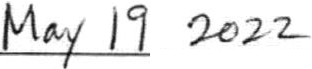 DateThe Museum	